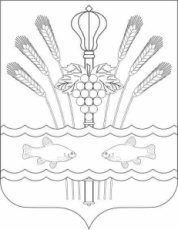 РОССИЙСКАЯ ФЕДЕРАЦИЯРОСТОВСКАЯ ОБЛАСТЬМУНИЦИПАЛЬНОЕ ОБРАЗОВАНИЕ«КОНСТАНТИНОВСКОЕ ГОРОДСКОЕ ПОСЕЛЕНИЕ»АДМИНИСТРАЦИЯ КОНСТАНТИНОВСКОГО ГОРОДСКОГО ПОСЕЛЕНИЯПОСТАНОВЛЕНИЕот 29.12.2022                            г. Константиновск                            № 78.13/1416-ПОб утверждении плана реализации муниципальной программы Константиновского городского поселения  «Территориальное планирование и обеспечение доступным и комфортным жильем населения Константиновского городского поселения»В соответствии с постановлением Администрации Константиновского городского поселения  от 14.06.2018 № 395 «Об утверждении Порядка разработки, реализации и оценки эффективности муниципальных программ Константиновского городского поселения, постановлением Администрации Константиновского городского поселения от 14.06.2018  № 396 «Об утверждении Методических рекомендаций по разработке и реализации муниципальных программ Константиновского городского поселения», Администрация Константиновского городского поселения,  постановляет:1. Утвердить план реализации  муниципальной  программы Константиновского городского поселения  «Территориальное планирование и обеспечение доступным и комфортным жильем населения Константиновского городского поселения» на 2023 год согласно приложению к настоящему постановлению.2. Постановление вступает в силу с момента его подписания и подлежит размещению на сайте Администрации Константиновского городского поселения.3. Контроль за выполнением постановления возложить на заместителя  главы Администрации Константиновского района А.В. Агаркова.         Глава АдминистрацииКонстантиновского городского поселения	                                  А.А. КазаковПроект вносит отдел муниципального хозяйстваПриложение к постановлениюАдминистрации Константиновского городского поселенияот 29.12.2022 № 78.13/1416-ППЛАН РЕАЛИЗАЦИИмуниципальной программы  «Территориальное планирование и обеспечение доступным и комфортным жильем населения Константиновского городского поселения» на 2023 год№ п/п№ п/пНомер и наименование<4>Номер и наименование<4>Ответственный 
 исполнитель, соисполнитель, участник  
(должность/ ФИО) <1>Ожидаемый результат (краткое описание)Плановый срок    
реализации 
Плановый срок    
реализации 
Объем расходов, (тыс. рублей) <2>Объем расходов, (тыс. рублей) <2>Объем расходов, (тыс. рублей) <2>Объем расходов, (тыс. рублей) <2>Объем расходов, (тыс. рублей) <2>Объем расходов, (тыс. рублей) <2>Объем расходов, (тыс. рублей) <2>Объем расходов, (тыс. рублей) <2>Объем расходов, (тыс. рублей) <2>Объем расходов, (тыс. рублей) <2>Объем расходов, (тыс. рублей) <2>Объем расходов, (тыс. рублей) <2>№ п/п№ п/пНомер и наименование<4>Номер и наименование<4>Ответственный 
 исполнитель, соисполнитель, участник  
(должность/ ФИО) <1>Ожидаемый результат (краткое описание)Плановый срок    
реализации 
Плановый срок    
реализации 
ВсегоВсегофедеральный бюджетфедеральный бюджетобластной
бюджетобластной
бюджетбюджет Константиновского городского поселения бюджет Константиновского городского поселения БюджетКонстантиновского районаБюджетКонстантиновского районавнебюд-жетные
источникивнебюд-жетные
источники1122334455667788991010111111Муниципальная программа «Территориальное планирование и обеспечение доступным и комфортным жильем населения Константиновского городского поселения»Муниципальная программа «Территориальное планирование и обеспечение доступным и комфортным жильем населения Константиновского городского поселения»Администрация Константиновского городского поселения, начальник сектора муниципального хозяйства/Шевченко Ольга СергеевнаАдминистрация Константиновского городского поселения, начальник сектора муниципального хозяйства/Шевченко Ольга СергеевнаXXXX00000000----22Подпрограмма 1 «Оказание мер государственной поддержки в улучшении жилищных условий отдельным категориям граждан»Подпрограмма 1 «Оказание мер государственной поддержки в улучшении жилищных условий отдельным категориям граждан»Администрация Константиновского городского поселения, начальник сектора муниципального хозяйства/Шевченко Ольга СергеевнаАдминистрация Константиновского городского поселения, начальник сектора муниципального хозяйства/Шевченко Ольга Сергеевналиквидация аварийного жилищного фонда, переселение граждан из многоквартирного аварийного жилищного фондаликвидация аварийного жилищного фонда, переселение граждан из многоквартирного аварийного жилищного фонда31.12.202331.12.20230000000033ОМ 1.1. Расходы на проведение оценки жилых помещений для переселения граждан из аварийного жилищного фонда ОМ 1.1. Расходы на проведение оценки жилых помещений для переселения граждан из аварийного жилищного фонда Администрация Константиновского городского поселения, начальник сектора муниципального хозяйства/Шевченко Ольга СергеевнаАдминистрация Константиновского городского поселения, начальник сектора муниципального хозяйства/Шевченко Ольга Сергеевнаснижение доли населения, проживающего в домах блокированной застройки, многоквартирных домах, признанных в установленном порядке аварийными и подлежащими сносу или реконструкции в связи с физическим износом в процессе их эксплуатацииснижение доли населения, проживающего в домах блокированной застройки, многоквартирных домах, признанных в установленном порядке аварийными и подлежащими сносу или реконструкции в связи с физическим износом в процессе их эксплуатации31.12.202331.12.20230000000044ОМ 1.2.Расходы на обеспечение мероприятий по переселению граждан из многоквартирного аварийного жилого фонда, признанного непригодным для проживания, аварийным и подлежащим сносу или реконструкцииОМ 1.2.Расходы на обеспечение мероприятий по переселению граждан из многоквартирного аварийного жилого фонда, признанного непригодным для проживания, аварийным и подлежащим сносу или реконструкцииснижение доли населения, проживающего в домах блокированной застройки, многоквартирных домах, признанных в установленном порядке аварийными и подлежащими сносу или реконструкции в связи с физическим износом в процессе их эксплуатацииснижение доли населения, проживающего в домах блокированной застройки, многоквартирных домах, признанных в установленном порядке аварийными и подлежащими сносу или реконструкции в связи с физическим износом в процессе их эксплуатации31.12.202331.12.202355Контрольное мероприятие Контрольное мероприятие Администрация Константиновского городского поселения, начальник сектора муниципального хозяйства/Шевченко Ольга СергеевнаАдминистрация Константиновского городского поселения, начальник сектора муниципального хозяйства/Шевченко Ольга СергеевнаОтчет об исполнении плана  реализации муниципальной программыОтчет об исполнении плана  реализации муниципальной программыХХХХХХХХХХХХХХ66Итого по муниципальной программеИтого по муниципальной программеАдминистрация Константиновского городского поселения, начальник сектора муниципального хозяйства/Шевченко Ольга СергеевнаАдминистрация Константиновского городского поселения, начальник сектора муниципального хозяйства/Шевченко Ольга СергеевнаХХХХ000000000000